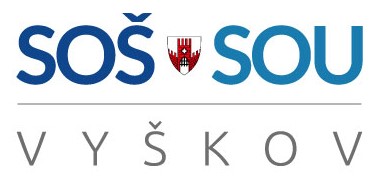 MINIMÁLNÍ PREVENTIVNÍ PROGRAMNA STŘEDNÍ ODBORNÉ ŠKOLE                    A STŘEDNÍM ODBORNÉM UČILIŠTI VYŠKOVPRO ŠKOLNÍ ROK 2022/2023Mgr. Pavlína Stloukalová1. ÚVOD       Primární prevence rizikového chování je v poslední době velmi aktuálním a diskutovaným tématem. Její začlenění do školních vzdělávacích programů se snižuje již do předškolní výchovy. Od roku 2001 má každá škola povinnost vypracovat minimální preventivní program na daný školní rok. Tento program by měl odpovídat aktuálnímu stavu konkrétní školy, jejím potřebám a podmínkám. 	    Škola vytváří tento program jako základní nástroj prevence, jde o komplexní systémový prvek v realizaci preventivních aktivit. Prevence sociálně patologických jevů je velice důležitou součástí výchovy a vzdělávání našich žáků. Tak jako v celé společnosti, tak i na naší škole se sociálně patologické jevy vyskytují. Úkolem všech našich pedagogických pracovníků je nepřehlížet tyto problémy. Snahou je pomoci, řešit a předcházet jim. Cílem je pak, v nutné spolupráci s rodiči, vychovávat naše žáky ke zdravému životnímu stylu, k osvojování pozitivního sociálního chování a přispívat tak k celkovému rozvoji osobnosti.Co je to patologický jev	Obecně je to takové chování, které je charakteristické především nezdravým životním stylem, nedodržováním nebo porušováním sociálních norem, zákonů, předpisů a etických hodnot. Je to chování a jednání, které vede k poškození zdraví jedince, prostředí, ve kterém žije a pracuje a ve svém důsledku pak k individuálním či společenským poruchám a deformacím.Sociálně patologické jevy u dětí a mládeženásilí a šikanovánízáškoláctvíkriminalita, delikvence, vandalismus a jiné formy násilného chováníohrožení mravnosti a ohrožování mravní výchovy mládežexenofobie, rasismus, intolerance a antisemitismusužívání návykových látek (drogové závislosti)netolismus (virtuální drogy) a patologické hráčství (gambling), nedrogové závislostidivácké násilíkomerční sexuální zneužívání dětísyndrom týraného, zneužívaného a zanedbávaného dítětesekty a sociálně patologická náboženská hnutí2. CHARAKTERISTIKA ŠKOLY       Střední odborná škola a Střední odborné učiliště Vyškov si klade za cíl udržet stavební, strojírenské a zemědělské tradice v našem regionu. O absolventy všech našich studijních i učebních oborů je zájem v tradičních i nově vznikajících podnicích a firmách. Absolventi maturitních oborů jsou z více jak poloviny přijímáni na vysoké školy.      V naší škole působí kvalifikovaný a konsolidovaný pedagogický sbor. Chceme vytvářet zodpovědné třídní kolektivy, ve kterých by se plně rozvíjely tvůrčí schopnosti a aktivity studentů.      Ve školním roce 2022/2023 se na Střední odborné škole a Středním odborném učilišti Vyškov, příspěvkové organizaci vyučují tyto obory:STUDIJNÍ (MATURITNÍ) OBORYčtyřleté denní studium ukončené maturitní zkouškou23-41-M/01 STROJÍRENSTVÍ36-47-M/01 STAVEBNICTVÍ 41-41-M/01 AGROPODNIKÁNÍ Absolvent může pokračovat v dalším studiu na vyšší odborné škole nebo na vysoké škole.NÁSTAVBOVÉ STUDIUM:dvouleté denní nástavbové studium pro nejlepší absolventy tříletých učebních oborů64-41-L/51 PODNIKÁNÍAbsolvent může pokračovat v dalším studiu na vyšší odborné škole nebo na vysoké škole.UČEBNÍ OBORYtříleté učební obory ukončené závěrečnou zkouškou s výučním listem36-52-H/01 INSTALATÉR36-67-H/01 ZEDNÍK26-51-H/01 ELEKTRIKÁŘ23-51-H/01 STROJNÍ MECHANIK23-56-H/01 OBRÁBĚČ KOVŮ66-53-H/01 OPERÁTOR SKLADOVÁNÍroční zkrácené studium pro zájemce s maturitním vysvědčením nebo s výučním listem36-52-H/01 INSTALATÉR23-51-H/01 STROJNÍ MECHANIK23-56-H/01 OBRÁBĚČ KOVŮAbsolvent může pokračovat v dalším vzdělávání v nástavbovém studiu na naší škole.3. ANALÝZA SOUČASNÉHO STAVU NA ŠKOLEPřetrvávajícím dlouhodobým problémem na naší škole, který vychází z vyhodnocení prevence z minulého školního roku, ze zápisů jednání a z monitoringu problematiky prevence mezi žáky, je opět vyšší výskyt zneužívání tabákových výrobků a jiných návykových látek. Dalšími problémy jsou projevy skrytého záškoláctví, projevy nevhodného chování mezi žáky a špatné stravovací návyky. S rostoucím používáním elektronické komunikace na sociálních sítích bychom se chtěli u žáků zaměřit na řešení problému kyberšikany.Metody, které se nám při řešení problémů osvědčily:- individuální pohovory s žáky- individuální pohovory se zákonnými zástupci- dobrá práce třídního učitele- zapojení školy do projektů a tím rozšíření aktivit pro žáky- mimoškolní aktivity- besedy s Policií ČR- aktivní účast na besedách a akcích zaměřených na prevenci patologických jevůTěžiště realizace preventivních aktivit na škole by se mělo odehrávat především v jednotlivých třídách pod vedením třídních učitelů, ostatních pedagogů a pracovníků školy, a to za podpory a metodické pomoci školního metodika prevence a výchovného poradce.4. PODMÍNKY PRO ÚSPĚŠNOU REALIZACI ŠKOLNÍ PREVENCEAby mohla být primární prevence v rozsahu tohoto minimálního preventivního programu efektivně realizována, musí být školou zajištěna řada základních činností, které lze chápat jako předpoklady pro vlastní realizaci.K těmto činnostem náleží zejména: 4.1 Klima školy• Pozitivní vztahy v kolektivu zaměstnanců, vstřícný přístup pedagogů k žákům, atmosféra tvořivosti, spolupráce a důvěry.• Kvalifikace pedagogů v odborné i pedagogické oblasti, fundovanost v oblasti prevence, užívání efektivních, moderních a kooperativních metod ve výuce.• Vysoký morální a lidský kredit všech zaměstnanců, výchova žáků a vytváření jejich postojů osobním příkladem dospělých.4.2 Školní preventivní strategie• Spolupráce a důslednost při jejím naplňování, každý nese svůj díl odpovědnosti, klíčovými osobami a nositeli preventivního působení jsou ředitel, výchovný poradce, školní metodik prevence a třídní učitelé.• Nepodceňování a nepřehlížení signálů upozorňujících na výskyt nežádoucích jevů ve škole, jejich včasná diagnostika a ohlášení.4.3 Školní řád• Jeho srozumitelnost, vyváženost práv a povinností, zakotvení ustanovení o sociálně patologických jevech i o postizích při porušení těchto ustanovení.• Seznámení žáků, rodičů i pedagogů s tímto dokumentem, spolupráce všech při jeho tvorbě.• Zodpovědný přístup zaměstnanců ke kontrole dodržování všech ustanovení a důsledné uplatňování uvedených postihů.5. STRUKTURA ŠKOLNÍ PREVENCE5.1 Výchova žáků v rámci výuky konkrétních předmětů• Zdravý životní styl – zodpovědnost  za vlastní zdraví, zdravá výživa, osobní a duševní hygiena, pohybové aktivity, sexuální výchova, návykové látky (občanská nauka, chemie              a ekologie, základy ekologie..)•Sociálně psychologické dovednosti – posilování schopnosti komunikace, řešení problémů         a konfliktů, adekvátní reakce na stres, neúspěch a kritiku, tolerance k individuálním zvláštnostem (občanská nauka, tělesná výchova…)• Mravní a právní vědomí – morální hodnoty, humanistické postoje, právní aspekty sociálně patologických jevů, lidská práva, práva dítěte, výchova k partnerství a rodičovství (občanská nauka)5.2 Výchova žáků mimo základní výuku• Besedy školního metodika prevence v kolektivech tříd prvních ročníků – informace o formách prevence na škole, kontakty na odborná zařízení, základní diagnostika třídy, odpovědi na individuální dotazy.• Zapojení všech prvních ročníků do prožitkových seminářů odborných institucí, které napomohou vytvoření zdravých třídních kolektivů a správných osobních postojů jednotlivců.• Pravidelné třídnické hodiny zaměřené na budování vztahů a příznivého klimatu třídy, na poznávání se a vytváření vzájemné důvěry.• Besedy ve třídách, kde by se objevily nežádoucí jevy za účasti přizvaných odborníků, výchovného poradce, školního metodika prevence, třídního učitele či dalších pedagogických pracovníků dle individuálních okolností a potřeb.• Účast žáků na dalších vhodných kulturně vzdělávacích akcích a sportovních turnajích.• Zájmové aktivity organizované školou (soutěže, …).• Individuální pohovory výchovného poradce, školního metodika prevence, třídních učitelů s žáky, u kterých se vyskytují problémy s výukou či chováním, jednání s jejich rodiči, výchovné komise.• Průběžné působení výchovného poradce a školního metodika prevence (konzultační hodiny).5.3 Vzdělávání a spolupráce pedagogů i ostatních zaměstnanců• Metodické porady pedagogů, kteří vyučují předměty, v jejichž osnovách se nacházejí témata z oblasti prevence sociálně patologických jevů, aby bylo dosaženo co nejlepší spolupráce, vzájemné inspirace novými metodami a efektivity výuky.• Operativní porady pedagogů vyučujících ve třídách, kde se objevují výukové nebo kázeňské problémy, aby se zajistila výměna zkušeností a domluvil společný postup vedoucí k nápravě.• Další vzdělávání a školení výchovného poradce, školního metodika prevence, třídních učitelů, pedagogů vyučujících témata z oblasti prevence, ostatních pedagogických pracovníků i nepedagogických zaměstnanců školy za pomocí vhodných kurzů organizovaných odbornými institucemi.• Metodické a pedagogické vedení začínajících učitelů a praktikujících studentů, aby se předcházelo vzniku problémů a již existující problémy se dařilo uspokojivě řešit.5.4 Spolupráce s rodiči žáků školy• Navázání spolupráce s rodiči nastupujících žáků v rámci úvodních třídních schůzek, kde je jim vysvětlena strategie primární prevence na škole, podány základní informace o problematice experimentů s návykovými látkami a projevech šikanování.• V průběhu celého studia budou rodičům pravidelně podávány informace o docházce, chování a výsledcích vzdělávání jejich dětí na třídních schůzkách, v žákovských knížkách, na webových stránkách školy, při individuálních návštěvách či telefonických rozhovorech.• Při vzniku problémových situací ve třídách budou svolány mimořádné třídní schůzky za účasti zástupců vedení školy, výchovného poradce a školního metodika prevence, či přizvaných odborníků dle potřeby.• Rodičům budou prostřednictvím třídních učitelů, výchovného poradce a školního metodika prevence poskytovány individuální konzultace při vzdělávacích a výchovných problémech jejich dětí, budou informováni o podezření na experiment s návykovými látkami či výskyt jiné sociálně rizikové formy chování.• Rodičům budou rovněž předány kontakty na odborná zařízení, v odůvodněných případech jim bude konzultace s odborníky školou doporučena.6. CÍLE PREVENCE NA SOŠ a SOU VYŠKOV- prevence vůči sociálně patologickým jevům- smysluplné využívání volného času- zvýšení odolnosti mládeže vůči sociálně patologickým jevům- osvojení pozitivního sociálního chování mládeže- výchova mládeže ke zdravému životnímu stylu- snížení rizik a vlivů, které narušují zdravý osobnostní a sociální     vývoj mladé generace7. ZABEZPEČENÍ USKUTEČNĚNÍ CÍLŮ- spolupráce s vedením školy- spolupráce všech pedagogických pracovníků (učitelé, učitelé OV)- spolupráce s institucemi, sportovními oddíly, zájmovými organizacemi- zajištění vhodných prostor (tělocvična, odborná hala)- vyškolení pedagogických pracovníků- jednotný postup všech pedagogických pracovníků při řešení problémů- průběžná informovanost všech zaměstnanců školy- propagace činnosti - nástěnky s aktuálními informacemi- úzká spolupráce s rodiči- zajištění volnočasových aktivit vycházejících z potřeb žáků- záznamy o realizaci aktivit, jejich zhodnocení8. ŠKOLNÍ PORADENSKÉ PRACOVIŠTĚNa naší škole funguje od školního roku 2016/2017 ŠPP, které bylo zřízeno k zajištění a realizaci výchovně vzdělávací koncepce školy. Poskytuje poradenské služby v souladu s vyhláškou č.72/2005 Sb. ve znění pozdějších předpisů žákům a jejich zákonným zástupcům. Podílí se na zajišťování podpůrných opatření pro žáky se speciálními vzdělávacími potřebami, poskytuje součinnost školským zařízením a spolupracuje s orgány veřejné moci za účelem ochrany práv žáků.Hlavní náplň Školního poradenského pracoviště:poskytování podpůrných opatření pro žáky se speciálními vzdělávacími potřebamisledování a vyhodnocování účinnosti zvolených podpůrných opatřeníprevence školní neúspěšnostipodpora vzdělávání žáků nadaných a mimořádně nadanýchpodpora vzdělávání a sociálního začleňování žáků z odlišného kulturního prostředí a s odlišnými životními podmínkamiprůběžná a dlouhodobá péče o žáky s výchovnými, či vzdělávacími obtížemi a vytváření příznivého sociálního klimatu pro přijímání kulturních a jiných odlišností ve školevčasná intervence při aktuálních problémech u jednotlivých žáků a třídních kolektivůpředcházení všem formám rizikového chování včetně různých forem šikany a diskriminacespolupráce a komunikace mezi školou a zákonnými zástupcispolupráce s třídními učiteli a dalšími pedagogickými pracovníky školytvorba individuálních vzdělávacích plánůŠkolní poradenské pracoviště tvoří:zástupkyně ředitele školy pro teoretické vyučování:Mgr. Eva Novotná, tel. 601 590 628,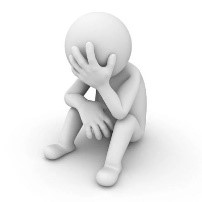 novotna@sos-vyskov.cz, konzultační hodiny: kdykoliv po domluvěvýchovný poradce: Ing. Jaroslav Kolář, tel. 601 383 163,kolar@sos-vyskov.cz,konzultační hodiny: kdykoliv po domluvěmetodik prevence sociálně patologických jevů:Mgr. Pavlína Stloukalová, tel. 722 964 520,stloukalova@sos-vyskov.cz,konzultační hodiny: kdykoliv po domluvěporadce pro kariérový růst: Ing. Petra Kytková, tel. 720 934 533,kytkova@sos-vyskov.cz, konzultační hodiny: kdykoliv po domluvě9. ČASOVÝ HARMONOGRAMAktivity na naší škole, které jsou pořádány v rámci školního roku 2022/2023 pro žáky celé školy, podporují dobré vztahy a umožňují seberealizaci a učení se v reálných podmínkách.Viz: Roční plán práce10. EVALUACE MPP 
Na realizaci programu se budou podílet všichni vyučující. Jednotlivé části projektu budou kontrolovány realizátorem programu a pravidelně vyhodnocovány. S výsledky budou seznámeni pedagogové na pedagogických radách a rodiče na třídních schůzkách. 

Metody hodnocení efektivity programů a činností:• dotazníky – zjišťování názorů žáků na jednotlivé akce, klima ve škole či třídě, vnímání závislostí aj.• pracovní listy či prezentace • rozhovor, komunitní kruh• průběžné sledování podmínek, situace a klima ve škole• spolupráce MP s třídními učiteli a dalšími pedagogy• průběžné hodnocení účinnosti MPP během školního roku na pedagogických radách, komplexní jednou ročně1. příloha: ZÁKLADNÍ LEGISLATIVA PREVENCEMinimální preventivní program 2022/2023 vychází z této platné legislativy:Zákon č. 561/2004 Sb., o předškolním, základním, středním, vyšším odborném a jiném vzdělávání (školský zákon)Zákon 65/2017 o ochraně zdraví před škodlivými účinky návykových látekVyhláška č. 72/2005 Sb., o poskytování poradenských služeb ve školách a školských poradenských zařízeních.Vyhláška 27/2016 o vzdělávání žáků se speciálními vzdělávacími potřebami a žáků nadanýchMetodický pokyn MŠMT k prevenci a řešení šikany ve školách a školských zařízeních č.j. 21149/2016Metodické doporučení k primární prevenci rizikového chování u dětí, žáků a studentů ve školách a školských zařízeních č. j. 21291/2010-28Metodický pokyn MŠMT k jednotnému postupu při omlouvání nepřítomnosti žáků ve škole a při prevenci postihu záškoláctví, č.j. 10194/2002-14Metodický pokyn MŠMT k výchově proti projevům rasismu, xenofobie a intolerance č.j. 14423/99-22Pravidla pro rodiče a děti k bezpečnějšímu užívání internetu č. j. 11 691/2004-24Spolupráce předškolních zařízení škol a školských zařízení s Policií ČR při prevenci a při vyšetřování kriminality dětí a mládeže a kriminality na dětech a mládeži páchané č.j. 25 884/2003-24Metodický pokyn k zajištění bezpečnosti ochrany zdraví dětí, žáků a studentů ve školách a školských zařízeních zřizovaných MŠMT, č.j. 37 014/2005Zákon č. 167/1998 Sb., o návykových látkáchZákon č. 40/2009 Sb., trestní zákoník Zákon č. 359/1999 Sb., o sociálně právní ochraně dětíZákon č. 218/2003 Sb., o odpovědnosti mládeže za protiprávní činy a o soudnictví ve věcech mládeže a o změně některých zákonůZákon č. 101/2000Sb., o ochraně osobních údajů 2. příloha: KONTAKTY NA KRIZOVÁ, PORADENSKÁ                   A PREVENTIVNÍ ZAŘÍZENÍPPP VYŠKOV - telefon: +420 517 348 706, oppp.vyskov@pppvy.cz Martina Brandýsová – Tel. 517 343 959, okresní metodik prevence, brandysova.martina@pppvy.cz ODDĚLENÍ SOCIÁLNÍ VYŠKOV Mgr. Ivana Zouharová – 517 301 571 Mgr. et Mgr. Zuzana Šrámková 517 301 582 NEMOCNICE VYŠKOV info@nemvy.cz, tel. 517 315 111 MAJÁK – STŘEDISKO VOLNÉHO ČASU VYŠKOV web: http://www.majak-svcvyskov.cz e-mail: email@ddm.vys.cz Ředitelka SVČ Vyškov MGR. LUDMILA NOVÁKOVÁ Tel.: +420 517 348 962 Fax: +420 517 342 811 e-mail: novakova@ddm.vys.cz Zástupkyně ředitelky SVČ Vyškov BC. JAROSLAVA KOVÁČOVÁ Tel.: +420 517 348 962 Fax: +420 517 342 811 e-mail: kovacova@ddm.vys.cz KŘESŤANSKÉ CENTRUM VYŠKOVIng. Viktor Baláž, 739 600 007, kcvyskov@gmail.comMLÁDEŽNICKÝ KLUB RAMPA VYŠKOV Jiří Pospíšil, 739 600 008 AZYLOVÝ DŮM PRO ŽENY A MATKY V TÍSNI VYŠKOV, OPATOVICE Alena Novotná, telefon: 517 331 470, azylopatovice@centrum.cz OČČK VYŠKOV Danuše Adamcová, telefon: 517 348 606, mobil: 606 512 820, e-mail: vyskov@cervenykriz.eu SDRUŽENÍ PODANÉ RUCE, O.S. DROGOVÁ SLUŽBA VYŠKOV Každé sudé úterý terénní program v Bučovicích, Slavkově u Brna a v Rousínově Zuzana Krátká, DiS., telefon: 608 371 262, e-mail: vyskov@podaneruce.cz DĚTSKÝ PSYCHIATR VE VYŠKOVĚ  MUDr. TOMÁŠ GABRIEL Tel. 517 315 551, email: tomas.gabriel@tiscali.cz PAPRSEK – VOLNOČASOVÉ AKTIVITY PRO ZDRAVOTNĚ POSTIŽENÉ DĚTI A MLÁDEŽ VYŠKOV Tel. 515 537 661, email: paprsek.vy@seznam.cz SDRUŽENÍ PIAFA VE VYŠKOVĚ – PRO DĚTI ZDRAVOTNĚ ZNEVÝHODNĚNÉ Bc. Pavla Vaclavíková, telefon: 515 539 212, e-mail: socialnipracovnik@piafa.cz PČR VYŠKOV – PREVENTIVNÍ INFORMAČNÍ SKUPINA por. Mgr. Alice Musilová, telefon: 974 639 207, 725 087 301, e-mail: pisvy@mvcr.cz PORADNA PRO RODINU, MANŽELSTVÍ A MEZILIDSKÉ VZTAHY VYŠKOV Mgr. Virginia Kočárová, vedoucí poradny, psycholog, telefon: 517 333 909, 733 525 998 (mob.), e-mail: poradna@psychologie.vys.cz IQ ROMA SERVIS VYŠKOV – PORADENSTVÍ PRO OSOBY SOCIÁLNĚ VYLOUČENÉ telefon: 774 224 509 e-mail: marketa.cirova@iqrs.cz PROBAČNÍ A MEDIAČNÍ SLUŽBA ĆR, STŘEDIŠKO VYŠKOV JUDr. Havlová Bronislava, vedoucí střediska telefon: 517 306 601-3, 734 353 605, 734 362 928 e-mail: bhavlova@pms.justice.cz 